Escuela Particular Las Naciones Nº1973                                        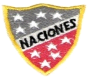 Avenida Las Naciones 800 MaipúRBD : 25808-3 Fono: 7712401	                                                             Escuelalasnaciones1973@hotmail.com               Profesora: Paula Ortiz Herrera.	GUÍA DE LENGUAJE Y COMUNICACIÓN Comprensión de Lectura “Feria del libro”3° BÁSICO Nombre: ____________________________________Fecha: _______________I.- Lee atentamente.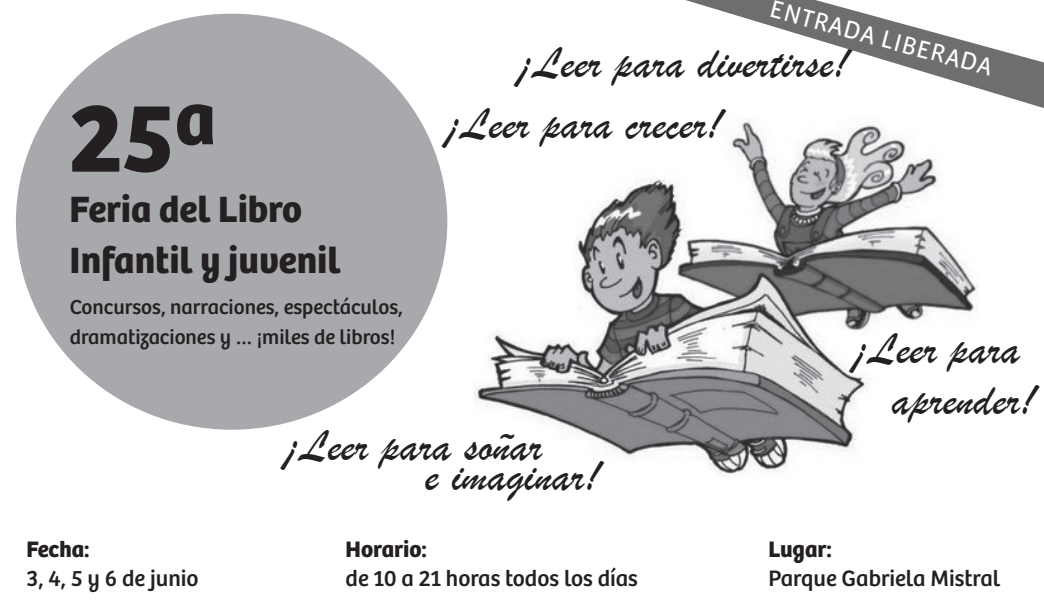 II.- Marca la letra de la alternativa correcta:1.-La feria durará:3 días.4 días.5 días.6 días.2.- Cada día, la feria funcionará:9 horas.10 horas.11 horas.21 horas.3.- ¿En qué mes se realizará la fería?Julio.Septiembre.Abril.Junio.4.-  Este afiche se hizo para:Promover la importancia de la lectura en los niños.Informarnos sobre la feria del libro infantil.Invitarnos a participar en los concursos y espectáculos.Motivarlos a asistir a las narraciones y dramatizaciones.5.- ¿En qué lugar se realizará la feria?En la bibliotecaEn el patio de la escuela.En el Parque Gabriela Mistral.En el parque Quinta Normal.6.- ¿Qué quiere decir que la entrada sea liberada?Que debe pagar una gran cantidad de dinero para asistir a la feria.Que no se debe pagar para asistir a la feria.Que se paga solo lo que tenga.Que  se paga un monto pequeño de dinero para asistir a la feria.7.- ¿Cuántos años se celebra la feria del libro?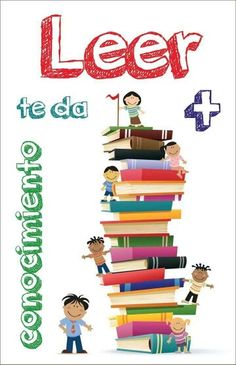 30 años20 años 25 años10 años.III.- Responde:1.- ¿Qué significa  para ti “Leer para crecer”?___________________________________________________________________________________________________________________________________Objetivo de la clase: ¿Qué aprendí en la clase de hoy?:OA7 Desarrollar el gusto por la lectura, leyendo habitualmente diversos textos.OA6 Leer independientemente y comprender textos no literarios (cartas, biografías, relatos históricos, instrucciones, libros y artículos informativos, noticias, etc.) para ampliar su conocimiento del mundo y formarse una opinión: extrayendo información explícita e implícita; utilizando los organizadores de textos expositivos (títulos, subtítulos, índice y glosario) para encontrar información específica; comprendiendo la información que aportan las ilustraciones, símbolos y pictogramas a un texto; formulando una opinión sobre algún aspecto de la lectura; fundamentando su opinión con información del texto o sus conocimientos previos.